Menu til generalforsamlingen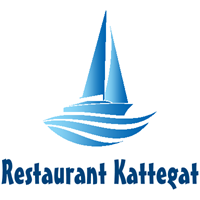 29/5 kl. 18,00 i restauranten.	Stegeret.Langtidsstegt kalveculotte m/ ristede champignon, stegte gulerødder, blomkålspure, ovnstegte krydder kartofler og flødesauce.Dessert.Chokolademousse m/ bær og flødeskum.				Pr. person 198.-Hej alle.Hermed menu til generalforsamlingen, jeg håber at i alle vil melde jer på i god tid, så vi kan få planlagt dagen. Som en efterløber fra sidste år, er der i år bindende tilmelding, da der sidste år var bestillinger som ikke kom. Pga. covid 19 restriktioner har vi på nuværende tidspunkt kun 54 pladser i restauranten. Pladserne vil være spærret til generalforsamlingens bespisning til tirsdag d. 25/5, hvorefter der vil blive solgt borde til gæster fra hotellet og ude fra. Så vil du være sikker på en plads, så er det inden d. 25/5. Der kræves mundbind og en gyldig Corona test højst 72 timer gammel eller et Corona vaccine pas.Hermed bestiller jeg menu til generalforsamlingen.Telefon 52900186 / 22701090 Bestilles kun på telefon eller i restauranten_______________________________________________________________________________________Antal.		Lejligheds nr. 		Navn.___________Pers.	________________________	______________________Menubestilling.GF. 29/5-2021